La OraciónNombre-Apellidos:                                                                            Curso:                                                                      Centro:I ¿Qué es la Oración? Busca el versículo y escribe las palabras que faltan.Es la comunión entre el creyente y Dios“Tú ________ la ____________; a ti vendrá toda carne” (Salmo 65:2)II ¿Por qué Oramos? Busca los versículos y escribe las palabras que faltanA. Dios lo manda.“________________________ sin _________________” (1 Tesalonicenses 5:17)B. Dios obra a través de ella. “...La __________________ eficaz del justo ____________________ mucho” (Santiago 5:16)III ¿Quién puede Orar? Busca el versículo y pon las palabras que faltan.Los que le______________________ los que creen en su ________________       (Juan1:12).IV ¿Qué Partes Tiene la Oración? Copia estos versículos.A. Alabanza: Reconocer el carácter de Dios y sus atributos.“________________________________________________________________________________________________________________________________________________________________________________________________________________________________________________________________________” (Salmo 145:1-2)B. Confesión: Declarar cada pecado.“___________________________________________________________________________________________________________________________________________________________________________________________________________________________________________________________________________” (1 Juan 1:9)C. Acción de Gracias: Dar gracias a Dios por todo lo que recibimos de Él.“_____________________________________________________________________________________________________________________________________________________________________________________________________________________________________________________________________________________________________________________________________________” (Efesios 5:20)D. Petición: Pedir a Dios por nuestras necesidades y por los demás.“______________________________________________________________________________________________________________________________________________________________________________________________________________________________________________________________ (Mateo 7:7-8) V ¿Cómo pedir? Busca los versículos y pon las palaras que faltan.A. Pedir con fe.“Pero pida con _____, no _____________ nada; porque el que __________es semejante a la onda del mar, que es ____________ por el viento y echada de una __________ a _________. No ___________, pues, quien tal haga, que _________________ cosa alguna del _____________”(Santiago 1:6-7)B. Confesando tus pecados.“Si en mi _____________ hubiese yo ___________ a la iniquidad, ElSeñor no me _____________ _____________” (Salmos 66:18)C. No pedir solo para nuestro disfrute.“Pedís, y no ______________, porque ____________ mal, para gastaren vuestros ________________ ” (Santiago 4:3)D. Pedir conforme su voluntad escrita en la Biblia.“Y esta es la ______________ que tenemos en él, que si ____________alguna cosa ______________ a su _______________, él nos _______”(1 Juan 5:14)VI Los secretos de una oración poderosa. Busca los versículos y pon las palabras que faltan.A. Orar con perseverancia.“____________________ en la oración, velando en ella con __________ de______________” (Colosenses 4:2)B. Orar de todo corazón.“Oh Jehová, oye mi _______________,_____________ mis ruegos; respóndeme por tu_______________, por tu justicia” (Salmos 143:1)C. Orar con humildad.“En Dios solamente está _____________ mi alma; De él viene mi___________________” (Salmos 62:1)D. Orar esperando con confianza.“Encomienda a ______________ tu ___________, y confía en _____;y él __________” (Salmos 37:5)E. Orar sabiendo que Dios quiere lo mejor para nosotros.“Y __________ que a los que ___________ a Dios, todas las ________les ayudan a ________...” (Romanos 8:28)F. Orar creyendo en el poder y la sabiduría de Dios, especificando cadapetición.“____________ toda vuestra ____________ sobre él, porque éltiene _____________ de ____________” (1 Pedro 5:7)VII ¿Cuándo Orar? Copia el versículoA. _______________________________________________________________________________________________________________________________________________________________________________________________________________________________________________________________________________________ (Salmo 5:3)B. ___________________________________________________________________________________________________________________________________________________________________________________________________________________________________________________________________________ (Salmo 55:17)C. _____________________________________________________________________________________________________________________________________________________________________________________________________________________________________________________________________________ (Salmo 88:1)D. ______________________________________________________________________________________________________________________________________________________________________________________________________________________________________________________________________________(Salmo 86:3)VIII ¿Dónde Orar?A. ______________________________________________ (Mateo 6:6)B. ______________________________________________ (1 Timoteo 2:8)C. En público.“Venid, __________ y __________________; ___________________delante de Jehová nuestro __________” (Salmo 95:6)IX ¿Qué promete Dios si Oramos?“Pedid, y se os dará; ____________________, y hallaréis; llamad, y se os abrirá.Porque todo aquel que_________________________, recibe; y el que busca ___________________; y al que llama, se le abrirá” (Mateo 7:7-8)El Padre NuestroLos discípulos preguntaron a Jesús como debían de orar el les enseñó esta guía de oración:1.El Padre Nuestro. Mateo 6:9:13, cópialo en este recuadro.2.Haz este crucigrama sobre el Padre nuestro.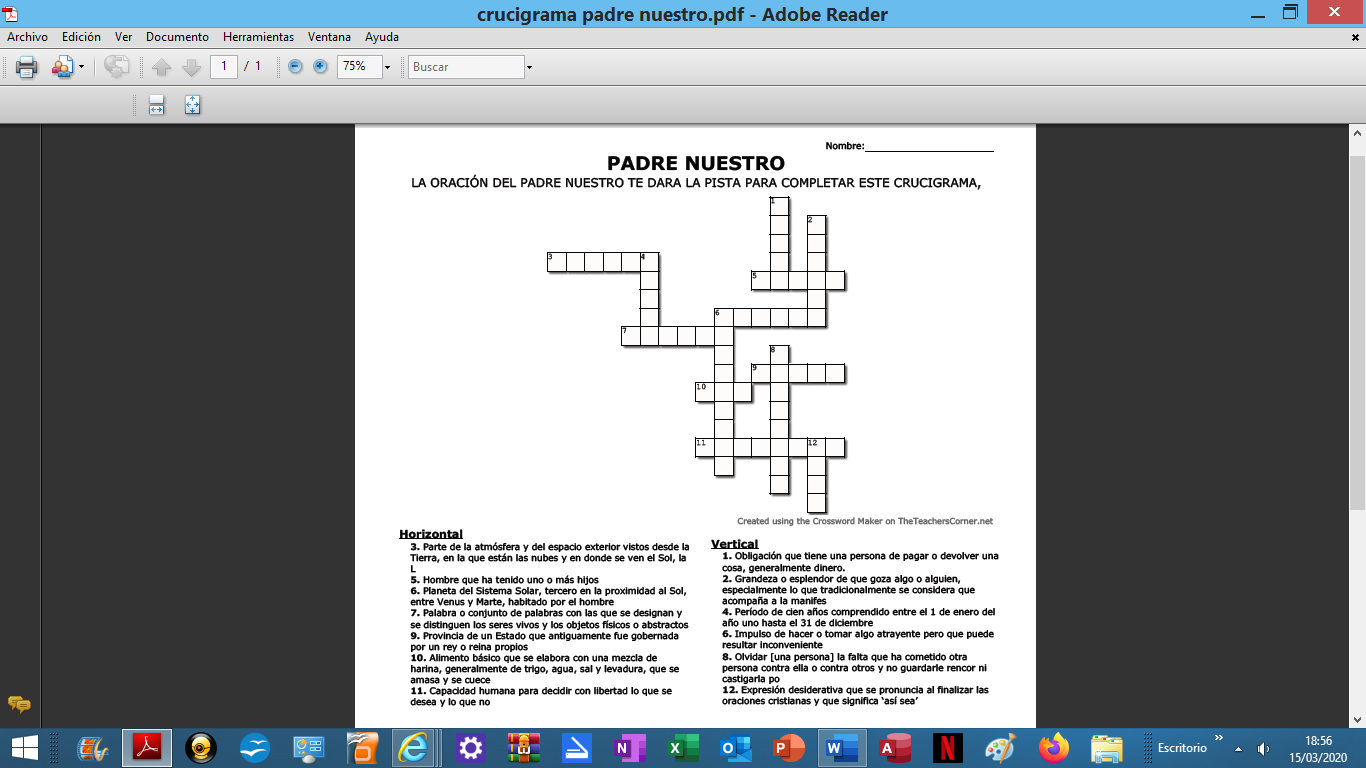 